РЕСПУБЛИКА ДАГЕТСАНСОБРАНИЕ ДЕПУТАТОВ МР «ДЕРБЕНТСКИЙ РАЙОН»368600, г.Дербент, ул.Гагарина, 23                                                                                                                                                     8(240) 4-31-75«23» ИЮЛЯ 2019г.                                                                                                                                        №_______РЕШЕНИЕпроектОб утверждении Положения о порядке принятия в муниципальную собственность муниципального района «Дербентский район»бесхозяйных вещей В соответствии с Федеральным законом от 06.10.2003г. №131-ФЗ «Об общих принципах организации местного самоуправления в Российской Федерации» и Уставом муниципального района «Дербентский район», Собрание депутатов муниципального района «Дербентский район», РЕШИЛО:Утвердить Положениео порядке принятия в муниципальную собственность муниципального района «Дербентский район бесхозяйных вещей согласно приложению.Опубликовать настоящее решение в газете «Дербентские известия» и разметить на официальном сайте администрации муниципального района «Дербентские известия».Настоящее решение вступает в силу со дня его официального опубликования в газете «Дербентские известия».Председатель Собрания депутатовМР «Дербентский район»                        М.А. СемедовУтвержденорешением Собрания депутатовМР «Дербентский район»от «__»_______2019 г. № _____ПОЛОЖЕНИЕо порядке принятия в муниципальную собственность муниципального района «Дербентский район» бесхозяйных вещей 1. Общие положения1.1. Настоящее Положение о порядке принятия в муниципальную собственность муниципального района «Дербентский район» бесхозяйных вещей и выморочного имущества (далее – Положение) разработано на основании Гражданского кодекса Российской Федерации, Федерального закона от 13.07.2015 № 218-ФЗ «О государственной регистрации недвижимости», Приказа Минэкономразвития России от 10.12.2015 № 931 «Об установлении Порядка принятия на учет бесхозяйных недвижимых вещей».1.2. Настоящим Положением устанавливается общий порядок принятия в муниципальную собственность муниципального района «Дербентский район» (далее - муниципальная собственность) бесхозяйных движимых и недвижимых вещей.1.3. В муниципальную собственность принимаются:бесхозяйные объекты движимого и недвижимого имущества, которые не имеют собственника, или собственник которых неизвестен, или от права собственности на которые собственник отказался, за исключением земельных участков.2. Порядок принятия бесхозяйных объектов недвижимогоимущества в муниципальную собственность2.1. Управление земельных и имущественных отношений администрации муниципального района «Дербентский район» (далее – Управление) в 14-дневный срок со дня получения информации о наличии на территории муниципального образования бесхозяйного объекта недвижимого имущества (далее - объект) проверяет наличие сведений об объекте в реестре муниципальной собственности и направляет запросы в:органы учета государственного имущества о наличии объекта в реестрах государственного имущества Республики Дагестан;органы учета федерального имущества о наличии объекта в реестрах федерального имущества;орган, осуществляющий государственный кадастровый учет, государственную регистрацию прав и ведение Единого государственного реестра недвижимости, о правовой принадлежности объекта;органы (организации), осуществлявшие регистрацию прав на недвижимое имущество до введения в действие Федерального закона «О государственной регистрации прав на недвижимое имущество и сделок с ним» и до начала деятельности учреждения юстиции по государственной регистрации прав на недвижимое имущество и сделок с ним на территории Дербентского района о наличии сведений о праве собственности на объект;организацию, осуществляющую техническое обслуживание многоквартирного дома (обслуживающую организацию), в случае если объект - квартира;иные органы (организации) для установления правообладателя исходя из вида объекта недвижимости и места его нахождения.2.2. В случае необходимости уточнения адреса либо присвоения адреса объекту Управление в 14-дневный срок со дня получения всех ответов на запросы, указанные в пункте 2.1 раздела 2 настоящего Положения, и при наличии фактических признаков, позволяющих оценить объект как бесхозяйный, обращается в органы, осуществляющие присвоение и уточнение адресов, с соответствующим заявлением.2.3. При наличии фактических признаков, позволяющих оценить объект как бесхозяйный, Управление в 14-дневный срок со дня получения всех ответов и результатов присвоения или изменения адреса объекта (при необходимости) направляет в местные средства массовой информации объявление о необходимости явки лица, считающего себя собственником объекта или имеющим на него права, с предупреждением о том, что в случае неявки вызываемого лица указанный объект будет передан в муниципальную собственность как бесхозяйный.2.4. В случае неявки лица, считающего себя собственником объекта, и отсутствия сведений о наличии такового по истечении одного месяца со дня публикации объявления выполняется одно из следующих действий:1) при наличии объекта на государственном кадастровом учете Управление в 14-дневный срок обращается в уполномоченный орган по осуществлению государственного кадастрового учета, государственной регистрации прав и ведению Единого государственного реестра недвижимости с заявлением о постановке бесхозяйного объекта на учет;2) при отсутствии объекта на государственном кадастровом учете Управление в течение шести месяцев подготавливает необходимые документы для такого учета и обращается в уполномоченный орган по осуществлению государственного кадастрового учета, государственной регистрации прав и ведению Единого государственного реестра недвижимости с заявлением о государственном кадастровом учете и постановке бесхозяйного объекта на учет.2.5. По истечении одного года со дня постановки объекта на учет как бесхозяйного Управление обращается в суд с иском о признании права муниципальной собственности на указанный объект.2.6. В случае признания судом права муниципальной собственности на объект в течение семи дней со дня вступления решения в законную силу Управление обращается в уполномоченный орган по осуществлению государственного кадастрового учета, государственной регистрации прав и ведению Единого государственного реестра недвижимости с заявлением о регистрации права муниципальной собственности на объект.2.7. После осуществления регистрации права муниципальной собственности на объект Управление в 7-дневный срок со дня получения выписки из Единого государственного реестра недвижимости об основных характеристиках и зарегистрированных правах на объект недвижимости вносит указанный объект в реестр муниципальной собственности.3. Порядок принятия в муниципальную собственность объектов недвижимого имущества, от права собственности на которые собственники отказались3.1. В течение 14 дней с момента получения от собственника (собственников) или уполномоченного им (ими) на то лица (при наличии у него нотариально удостоверенной доверенности) заявления с отказом от права собственности на объект недвижимого имущества Управление обращается в уполномоченный орган по осуществлению государственного кадастрового учета, государственной регистрации прав и ведению Единого государственного реестра недвижимости с заявлением о постановке на учет указанного объекта как бесхозяйного.К заявлению об отказе от права собственности, составленному в произвольной форме, собственником (собственниками) должны быть приложены копии правоустанавливающих документов, подтверждающие наличие права собственности у лица (лиц), отказавшегося (отказавшихся) от права собственности на объект недвижимости, с предъявлением оригинала документа либо нотариально заверенных их копий.Документы, указанные в данном пункте, могут быть представлены в форме электронного образа документа, заверенного усиленной квалифицированной электронной подписью нотариуса.3.2. В случае отказа уполномоченного органа по осуществлению государственного кадастрового учета, государственной регистрации прав и ведению Единого государственного реестра недвижимости от постановки на учет объекта недвижимого имущества как бесхозяйного Управление в 14-дневный срок со дня получения такого отказа направляет собственнику письмо с извещением о таком отказе.3.3. По истечении одного года со дня постановки объекта недвижимого имущества на учет Управление осуществляет действия в соответствии с пунктами 2.5 - 2.7 раздела 2 настоящего Положения.4. Порядок принятия бесхозяйных движимых вещейв муниципальную собственность4.1. Управлениев 14-дневный срок со дня получения информации о наличии на земельных участках, водных объектах или иных объектах, находящихся в собственности, владении или пользовании муниципального района «Дербентский район», бесхозяйных движимых вещей (далее - вещи) проверяет наличие сведений о вещах в реестре муниципальной собственности и направляет запросы в:органы учета государственного имущества о наличии вещи в реестрах государственного имущества Республики Дагестан;органы учета федерального имущества о наличии вещи в реестрах федерального имущества;иные органы (организации) для установления правообладателя исходя из вида вещи и места ее нахождения.4.2. Управление в 14-дневный срок со дня получения запрошенной информации направляет в местныесредства массовой информации объявление о необходимости явки лица, считающего себя собственником вещи или имеющим на нее права, с предупреждением о том, что в случае неявки вызываемого лица указанная вещь будет передана в муниципальную собственность как бесхозяйная.4.3. В случае неявки лица, считающего себя собственником вещи, и отсутствия сведений о ее собственнике Управление в 14-дневный срок со дня истечения месяца со дня публикации объявления и получения всех ответов обращается в суд с иском о признании права муниципальной собственности на вещь.4.4. В случае признания судом вещи муниципальной собственностью в течение семи дней со дня вступления решения в законную силу Управление вносит указанную вещь в реестр муниципальной собственности._______________________________________________________________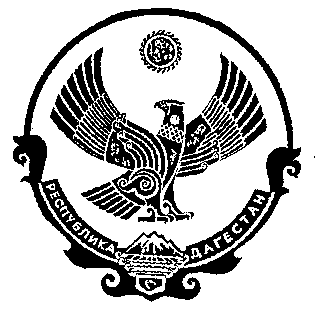 